 Skizzen zum Unterrichtsfach Landeskunde für die 11. Klassenstufeim Rahmen der bilingualen Bildung für Deutsch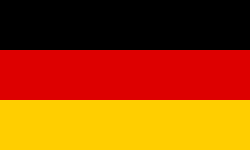 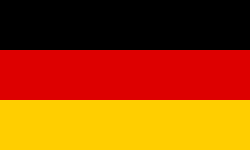 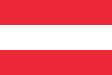 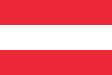 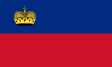 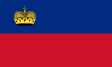 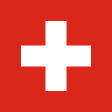 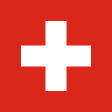 erarbeitet und zusammengestellt 	von	László Horváth2023/2024Zalaegerszeg18. Gedichtanalysehttps://www.youtube.com/watch?v=gv7NydqmaBgBei der Gedichtanalyse untersuchst du ein Gedicht auf seinem Inhalt, seiner Form und seiner SpracheI. Vorbereitung- Zur Vorbereitung auf seinen Aufsatz liest du das Gedicht mehrmals durch und machst dir dabei Notizen zu auffälligen Textstellen und sprachlichen Besonderheiten.- Als Beispiel für unsere Gedichtanalyse nutzen wir Rilkes Gedicht 'Der Panther'. - Stell dir vor, du sollst zu folgender Aufgabenstellung eine Gedichtanalyse schreiben: Analysiere und interpretiere Rilkes Gedicht 'Der Panther' und gehe dabei auf seinen Inhalt, seine Form und seine Sprache ein. - Berücksichtige auch, dass es sich bei 'Der Panther' um ein Dinggedicht handelt. - Die Aufgabenstellung verrät dir, dass du an deiner Analyse auch direkt eine Gedichtinterpretation anschließen sollst, in der du die Ergebnisse deiner Analyse deutest. Danach gehst du in deiner Interpretation auf die Gedichtart näher ein.II. GliederungSchauen wir jetzt die einzelnen Teile deiner Gedichtanalyse in unserem Beispiel an!1. Einleitung- Du beginnst mit der Einleitung, die die wichtigsten Informationen über das Gedicht enthält. - Ein möglicher erster Satz könnte zum Beispiel so aussehen: 	„In dem Dinggedicht 'Der Panther', das zwischen 1902 und 1903 entstand, beschreibt Rainer Maria Rilke 	das Schicksal eines Panthers in Gefangenschaft.“ Hier nennst du also 	- den Titel des Gedichts, 	- den Namen des Autors, 	- das Erscheinungsjahr, 	- die Gedichtart und das Thema. - Außerdem gehst du auf 	- die literarische Epoche ein und 	- greifst du die Fragestellung auf.- Damit der Leser weiß, worauf du dich in deiner Interpretation konzentrierst, formulierst du auch eine Deutungshypothese. Darunter verstehst den Leitgedanken, auf den du dich in deiner Analyse konzentrierst. In unserem Beispiel gehst du also darauf ein, dass du im Hauptteil der Analyse die Merkmale des Dinggedichts herausarbeiten wirst.2. Hauptteila, Inhalt- Nun beginnst du mit dem Hauptteil. Hier beschäftigst du dich zunächst mit dem Inhalt des Gedichts. Das bedeutet, dass du den Kerninhalt, also die Hauptaussage und die einzelnen Sinnabschnitte in wenigen Sätzen zusammenfasst. - Der Kerninhalt könnte zum Beispiel so klingen: 	- „Das Gedicht 'Der Panther' handelt davon, wie ein wildes Tier durch die Gefangenschaft in einem Käfig 	seinen Lebenswillen verliert. Dass es ein Panther ist, wird nur durch die Überschrift deutlich.“ - Danach untersuchst du den Inhalt der einzelnen Strophen. Pro Strophe sind ein bis zwei Sätze ausreichend. - Folgende Formulierungen sorgen für mehr Abwechslung in einer Analyse: 	- In der ersten Strophe wird beschrieben….	- Das Hauptmotiv des Gedichts ist….	- Im Laufe der Strophen  lässt sich eine Veränderung erkennen….b, FormAls nächstes gehst du auf die Form des Gedichts ein. Dazu zählen:	- die Anzahl der Strophen, 	- das Reimschema, 	- das Versmaß und 	- die Kadenzen. - Versuche auch an deine Beobachtung zur Form gleich eine Interpretation anzuschließen. - In unserem Beispiel ist es wichtig festzustellen, dass das Reimschema und das Versmaß sehr regelmäßig sind. - Die regelmäßige Form spiegelt nämlich das eintönige Leben des gefangenen Panthers wider. - Die Kreuzreime könnten im übertragenen Sinn die Gitterstäbe des Käfigs darstellen. c, Sprache- Im nächsten Abschnitt seines Hauptteils untersuchst du die sprachlichen Auffälligkeiten.  Das heißt, du greifst die wichtigsten Stilmittel des Gedichts auf und interpretierst, warum der Dichter sie an den jeweiligen Stellen verwendet. - In der ersten Strophe sind zum Beispiel die Personifikationen besonders auffällig, denn die Gitterstäbe des Käfigs erscheinen lebendiger als das gefangene Tier selbst. - Die Stilmittel betonen hier, dass der Panther seinen Lebenswillen bereits verloren hat. - Vergiss nicht, deine Beobachtungen stets mit Zitaten aus dem Text zu belegen. - Außerdem stellst du in einer Analyse immer wieder einen Bezug zu deiner Deutungshypothese her. - Dazu musst du erst einmal erklären, was ein Dinggedicht überhaupt ist, zum Beispiel so:  	„In der zweiten Hälfte des 19. Jahrhunderts das Dinggedicht als Gedichtform immer beliebter. Dabei 	steht ein Tier oder Gegenstand im Mittelpunkt des Gedichts.“- Anschließend arbeitest du wichtige Merkmale des Gedichttyps an dem Beispiel heraus.3. Schluss- Im Schluss fasst du deine Ergebnisse noch einmal knapp zusammen. - Dann beantwortest du die Frage, was der Dichter mit seinem Gedicht aussagen will. Den Teil nennst du auch Autorintention. Das kann zum Beispiel so aussehen: 	„Mit seinem Gedicht möchte Rilke die Menschen dazu auffordern, aus ihrem persönlichen Gefängnis, 	- dem Alltag oder festgefahrener Gesellschaftsregeln - auszubrechen.- Sehr gut, jetzt weißt du, worauf du bei deiner Gedichtanalyse achten musst. Um ein Gedicht wirklich zu verstehen, musst du auch in der Gedichtinterpretation fit sein.I. Vorbereitungauffällig	feltűnőe Textstelle,-n	szövgrésze Besonderheit,-en	különlegességein/gehen, ging eini. eingegangen auf+A	kitér vmires Dinggedicht,-e	dologköltészetverraten, verriet, h. verraten	eláruldeuten, -te, h. ge-t	magyaráz, megfejte Gedichtart,-en	versfajta1. Einleitungs Schicksal,-e	sorse Gefangenschaft	fogságs Erscheinungsjahr	megjelenés éveauf/greifen, griff aufh. aufgegriffen	vmit felvete Deutungshypothese	magyarázatfelvetésr Leitgedanke,-n	vezérgondolat2. Hauptteil  - Inhaltr Kerninhalt 	fő mondanivaló, kijelentése Hauptaussage,-n	fő kijelentés/mondanivalór Sinnabschnitt,-e	gondolati szakaszr Käfig,-e	ketrecr Lebenswille,-ns,-n	élni akaráse Überschrift,-en	átirat, elvonatkoztatásdeutlich	érthető, értelmezhető ausreichend	elégségese Formulierung	megfogalmazáse Abwechslung	változatosságsich lassen + Infinitiv	-ható, -hetőb, Forms Versmaß	vers ütemee Kadenz,-en	lezárásr Kreuzreim,-e	keresztrímim übertragenen Sinn	átvitt értelembenr Gitterstab,-¨e	rácslécr Käfig,-e	ketrecc, Spracher Abschnitt,-e	szakasz, bekezdéssprachlich	nyelvie Auffälligkeit,-en	feltűnéss Stilmittel,-	stíluseszközinterpretieren,-te, h. –t	értelmezjeweilig	mindenkorie Personifikation	megszemélyesítésauffällig	feltűnőr Lebenswille,-n	élni akaráss Zitat,-e	idézetbelegen, -te, h.-t	igazol, bizonyítr Bezug,-¨e	vonatkozás, hivatkozásheraus/arbeiten, -te, h. ge-t	kifejt, kidolgoz3. Schlusse Autorintention	szerzői szándék/célauf/fordern,-te h. ge-t	felszólíts Gefängnis,-se	börtöne Gesellschaftsregel,-n	társadalmi szabályfestgefahren	megrekedt, megakadtÜbungen1. Gedicht: https://www.youtube.com/watch?v=I7AliPH_fYARainer Maria Rilke: Der Panther Im Jardin des Plantes, ParisSein Blick ist vom Vorübergehn der Stäbeso müd geworden, daß er nichts mehr hält.Ihm ist, als ob es tausend Stäbe gäbeund hinter tausend Stäben keine Welt.Der weiche Gang geschmeidig starker Schritte,der sich im allerkleinsten Kreise dreht,ist wie ein Tanz von Kraft um eine Mitte,in der betäubt ein großer Wille steht.Nur manchmal schiebt der Vorhang der Pupillesich lautlos auf --. Dann geht ein Bild hinein,geht durch der Glieder angespannte Stille --und hört im Herzen auf zu sein.1903